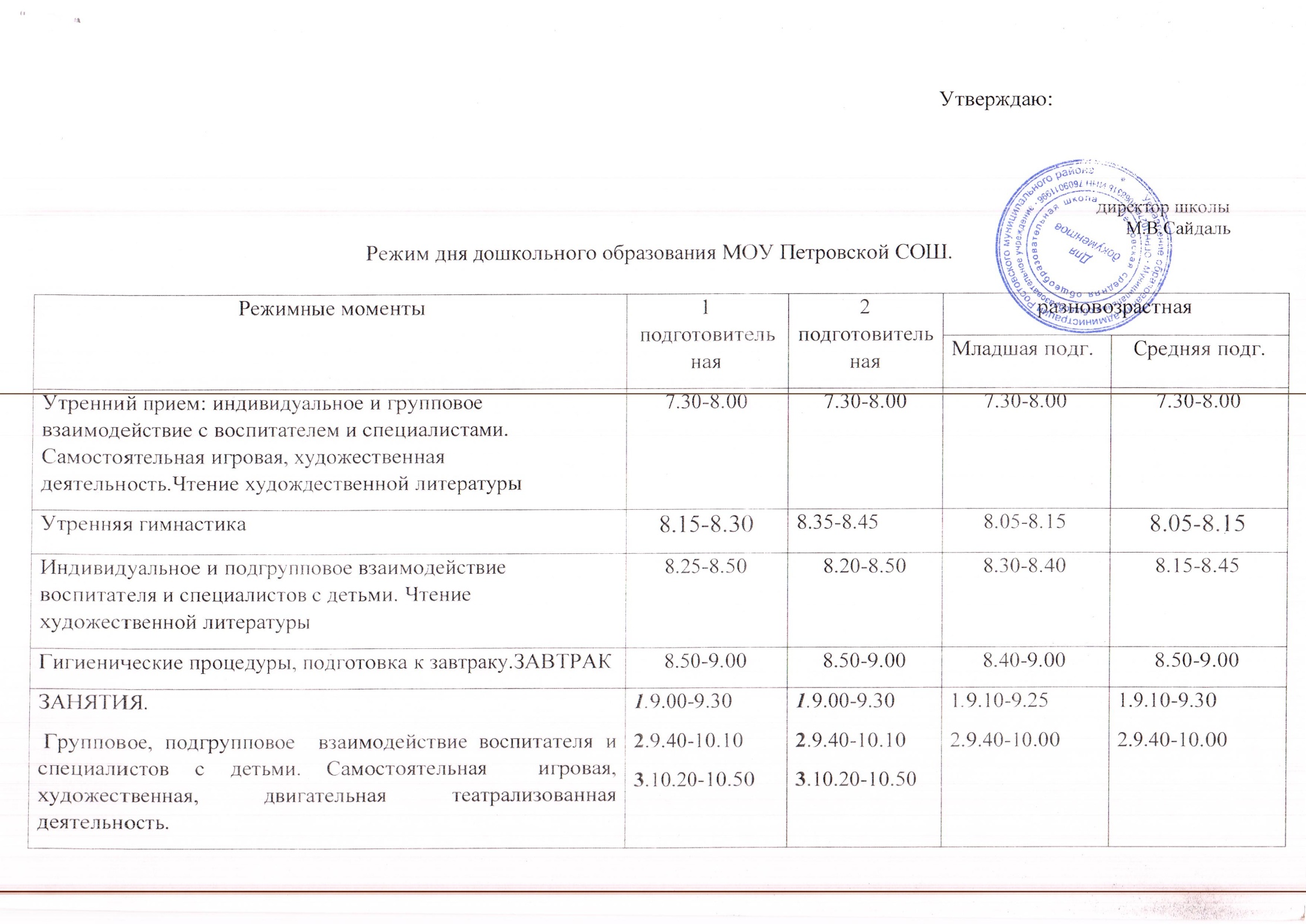                 Режим дня 2 подготовительной  группы дошкольного образования МОУ Петровской СОШРежим дня 1 подготовительной  группы дошкольного образования МОУ Петровской СОШ                Режим дня разновозрастной группы дошкольного образования МОУ Петровской СОШВозвращение с прогулки, гигиенические процедуры.  Подготовка к обеду.Обед12.30-12.4012.50-13.0012.30-12.4012.50-13.0012.00-12.3012.30-12.5012.00-12.3012.30-12.50	Дневной сон13.00-15.0013.00-15.0013.00-15.0013.00-15.00Постепенный подъем, оздоровительные  процедуры(гимнастика) индивидуальное и групповое взаимодействие с детьми15.10-15.2515.10-15.2515.10-15.2015.10-15.20Полдник15.25-15.3515.25-15.3515.25-15.3515.25-15.35Занятия. Дополнительное образование.Подгрупповое взаимодействие воспитателя с детьми. Самостоятельная деятельность детей. Чтение художественной литературы.Прогулка.15.45-17.4015.45-17.4015.45-17.4015.40-17.40Уход детей домой17.45-18.0017.45-18.0017.45-18.0017.45-18.00Режимные моментывремяУтренний прием: индивидуальное и групповое взаимодействие с воспитателем и специалистами. Самостоятельная игровая, художественная деятельность.Чтение худождественной литературыИндивидуальное и подгрупповое взаимодействие воспитателя и специалистов с детьми.7.30-8.008.00-8.30Утренняя гимнастика8.35-8.45Гигиенические процедуры, подготовка к завтраку. ЗАВТРАК8.50-9.00ЗАНЯТИЯ. Групповое, подгрупповое  взаимодействие воспитателя и специалистов с детьми. Самостоятельная  игровая, художественная, двигательная театрализованная деятельность.Второй завтрак (между занятиями или после занятий)1.9.00-9.302.9.40-10.103.10.20-10.50Подготовка к прогулке. Прогулка.11.00-12.20Возвращение с прогулки, гигиенические процедуры.  Подготовка к обеду.Обед12.30-12.4012.50-13.00	Дневной сон13.00-15.00Постепенный подъем, оздоровительные  процедуры(гимнастика) индивидуальное и групповое взаимодействие с детьми15.10-15.25Полдник15.25-15.35Занятия. Дополнительное образование.Подгрупповое взаимодействие воспитателя с детьми. Самостоятельная деятельность детей. Чтение художественной литературы.Прогулка.15.45-17.40Уход детей домой17.45-18,00Режимные моментывремяУтренний прием: индивидуальное и групповое взаимодействие с воспитателем и специалистами. Самостоятельная игровая, художественная деятельность.Чтение худождественной литературы7.30-8.00Утренняя гимнастика8.15-8.30Индивидуальное и подгрупповое взаимодействие воспитателя и специалистов с детьми.Чтение художественной литературы8.55Гигиенические процедуры, подготовка к завтраку. ЗАВТРАК8.55-9.00ЗАНЯТИЯ. Групповое, подгрупповое  взаимодействие воспитателя и специалистов с детьми. Самостоятельная  игровая, художественная, двигательная театрализованная деятельность.Второй завтрак (между занятиями или после занятий)9.00-9.3 09.40-10.1 010.20-10.50Подготовка к прогулке. Прогулка.11.00-12.30Возвращение с прогулки, гигиенические процедуры.  Подготовка к обеду.Обед12.30-12.4012.50-13.00	Дневной сон13.00-15.10Постепенный подъем, оздоровительные  процедуры(гимнастика) индивидуальное и групповое взаимодействие с детьми15.10-15.25Полдник15.25-15.40Занятия. Дополнительное образование.Подгрупповое взаимодействие воспитателя с детьми.. Самостоятельная деятельность детей. Чтение художественной литературы.Прогулка.15.45-17.45Уход детей домой17.45-18.00Режимные моментывремяУтренний прием: индивидуальное и групповое взаимодействие с воспитателем и специалистами. Самостоятельная игровая, художественная деятельность.Чтение худождественной литературы7.30-8.008.00-8.20Утренняя гимнастика8.05-8.15Индивидуальное и подгрупповое взаимодействие воспитателя и специалистов с детьми.Чтение художественной литературы8.30-8.40Гигиенические процедуры, подготовка к завтраку. ЗАВТРАК8.40-9.00ЗАНЯТИЯ.Групповое, подгрупповое  взаимодействие воспитателя и специалистов с детьми. Самостоятельная  игровая, художественная, двигательная театрализованная деятельность.Второй завтрак (между занятиями или после занятий)1.9.10-9.302.9.40-10.00Подготовка к прогулке. Прогулка.10.30-12.00Возвращение с прогулки, гигиенические процедуры. Подготовка к обеду.Обед12.00-12.30-12.50	Дневной сон13.00-15.10Постепенный подъем, оздоровительные  процедуры, индивидуальное и групповое взаимодействие с детьми15.10-15.20Полдник15.20-15.40Занятия. Дополнительное образование.Подгрупповое взаимодействие воспитателя с детьми. Самостоятельная деятельность детей. Чтение художественной литературы. Прогулка.15.45-17.45Уход детей домой17.45-18.00